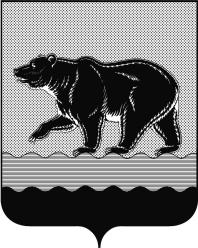 СЧЁТНАЯ ПАЛАТАГОРОДА НЕФТЕЮГАНСКА16 микрорайон, 23 дом, помещение 97, г. Нефтеюганск, 
Ханты-Мансийский автономный округ - Югра (Тюменская область), 628310  тел./факс (3463) 20-30-55, 20-30-63 E-mail: sp-ugansk@mail.ru www.admugansk.ruЗаключение на проект изменений в муниципальную программу «Защита населения и территории от чрезвычайных ситуаций, обеспечение первичных мер пожарной безопасности в городе Нефтеюганске»	Счётная палата города Нефтеюганска на основании статьи 157 Бюджетного кодекса Российской Федерации, Положения о Счётной палате города Нефтеюганска, рассмотрев проект изменений в муниципальную программу «Защита населения и территории от чрезвычайных ситуаций, обеспечение первичных мер пожарной безопасности в городе Нефтеюганске» (далее по тексту – проект изменений), сообщает следующее:При проведении экспертно - аналитического мероприятия учитывалось наличие экспертизы проекта изменений в муниципальную программу:1.1. Департамента финансов администрации города Нефтеюганска на предмет его соответствия бюджетному законодательству Российской Федерации и возможности финансового обеспечения её реализации из бюджета города Нефтеюганска.1.2. Департамента экономического развития администрации города Нефтеюганска на предмет соответствия:- муниципальной программы Порядку принятия решения о разработке муниципальных программ города Нефтеюганска, их формирования, утверждения и реализации, утверждённому постановлением администрации города Нефтеюганска от 28.08.2018 № 135-нп «О модельной муниципальной программе города Нефтеюганска, порядке принятия решения о разработке муниципальных программ города Нефтеюганска, их формирования, утверждения и реализации» (далее по тексту – Порядок от 28.08.2018 
№ 135-нп);- программных мероприятий целям муниципальной программы;- сроков её реализации задачам;- целевых показателей, характеризующих результаты реализации муниципальной программы, показателям экономической, бюджетной и социальной эффективности;- требованиям, установленным нормативными правовыми актами в сфере управления проектной деятельностью.Предоставленный проект изменений в целом соответствует Порядку от 28.08.2018 № 135-нп, за исключением не заполнения после утверждения муниципальной программы строки «Дата утверждения муниципальной программы (наименование и номер соответствующего нормативного правового акта)».  Рекомендуем дополнить паспорт муниципальной программы реквизитами правового акта об утверждении программы. 	3. Проектом изменений в муниципальную программу планируется:3.1. В паспорте муниципальной программы увеличить финансовое обеспечение за счёт средств местного бюджета в 2019 году на сумму 2 952,549 тыс. рублей3.2. Таблицу 2 муниципальной программы изложить в новой редакции. 3.3. В таблице 2 муниципальной программы по мероприятию:- 2.1 «Мероприятия по повышению уровня пожарной безопасности муниципальных учреждений города» подпрограммы 2 «Обеспечение первичных мер пожарной безопасности в городе Нефтеюганске» за счёт средств местного бюджета планируется увеличение расходов в 2019 году в сумме 2 952,549 тыс. рублей, в том числе: по соисполнителю департаменту образования и молодёжной политики администрации города Нефтеюганска в сумме 532,886 тыс. рублей для МБДОУ "Детский сад № 16 "Золотая рыбка" на:⃰ выполнение работ по огнезащитной обработке кровли в сумме 264,000 тыс. рублей;⃰ оказание услуг по расчёту оценки пожарного риска в сумме 200,000 тыс. рублей;⃰ выполнение работ по переносу речевых оповещателей в сумме 33,525 тыс. рублей; ⃰ монтаж световых табло "Выход" в сумме 35,361 тыс. рублей.В обоснование планируемых расходов на выполнение работ по переносу речевых оповещателей и монтаж световых табло "Выход" предоставлена сметная документация. Вместе с тем из представленных документов видно, что: 	- расчёты произведены без учёта налога на добавленную стоимость.- стоимость выполняемых работ определена в прогнозных ценах по состоянию на 4 квартал 2018 года.Рекомендуем оценить мероприятия в части обоснованности планируемых расходов в соответствии с нормами действующего законодательства и реалистичности их исполнения. по соисполнителю комитету культуры и туризма администрации города Нефтеюганска в сумме 2 419,663 тыс. рублей по договору пожертвования от 02.07.2018 № 1 с ООО "РН-Юганскнефтегаз" на "Ремонт здания 10-32/1. Приобретение и монтаж охранно - пожарной сигнализации, автоматического управления пожаротушением, системы оповещения и управления эвакуацией" на объекте МБУК "Культурно - досуговый комплекс"  (реализация мероприятий, предусмотренных в рамках муниципальных программ города Нефтеюганска, срок реализации которых истекает 31.12.2018). В обоснование планируемых расходов предоставлена сметная документация на общую сумму 25 065,670 тыс. рублей, в том числе на монтаж охранно - пожарной сигнализации, автоматического управления пожаротушением, системы оповещения и управления   эвакуацией на сумму 
2 419,663 тыс. рублей. Вместе с тем, установлено, что в сводном сметном расчёте стоимости ремонта:- расчёты произведены с учётом налога на добавленную стоимость в размере 18%, вместо установленного с 2019 года – 20%;- стоимость строительства определена в прогнозных ценах по состоянию на 1 квартал 2018 года.Рекомендуем оценить мероприятия в части обоснованности планируемых расходов в соответствии с нормами действующего законодательства и реалистичности их исполнения. На основании вышеизложенного, по итогам проведения финансово-экономической экспертизы, предлагаем направить проект муниципальной программы на утверждение с учётом рекомендаций, отражённых в настоящем заключении.Информацию о решениях, принятых по результатам рассмотрения настоящего заключения, направить в адрес Счётной палаты до 20.02.2019 года.Председатель			                                      			С.А. ГичкинаИсполнитель:инспектор инспекторского отдела № 1 Счётной палаты города  НефтеюганскаБатаева Лариса НиколаевнаТел. 8 3463 20 30 63исх. от 13.02.2019 № 34Исполняющему обязанности главы города НефтеюганскаА.В. Пастухову